Publicado en Valencia el 18/03/2024 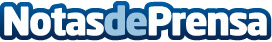 Repara tu Deuda Abogados cancela 28.000€ en Valencia con la Ley de Segunda OportunidadEl concursado se vio afectado económicamente por la pandemia y no pudo devolver los préstamos solicitados Datos de contacto:David GuerreroResponsable de Prensa655956735Nota de prensa publicada en: https://www.notasdeprensa.es/repara-tu-deuda-abogados-cancela-28-000-en_1 Categorias: Nacional Derecho Finanzas Valencia http://www.notasdeprensa.es